Teacher Name:  	        Class:                     Subject:	                          Date:           Khurram khan	11 & 10                    chemistry                            15th January 2018.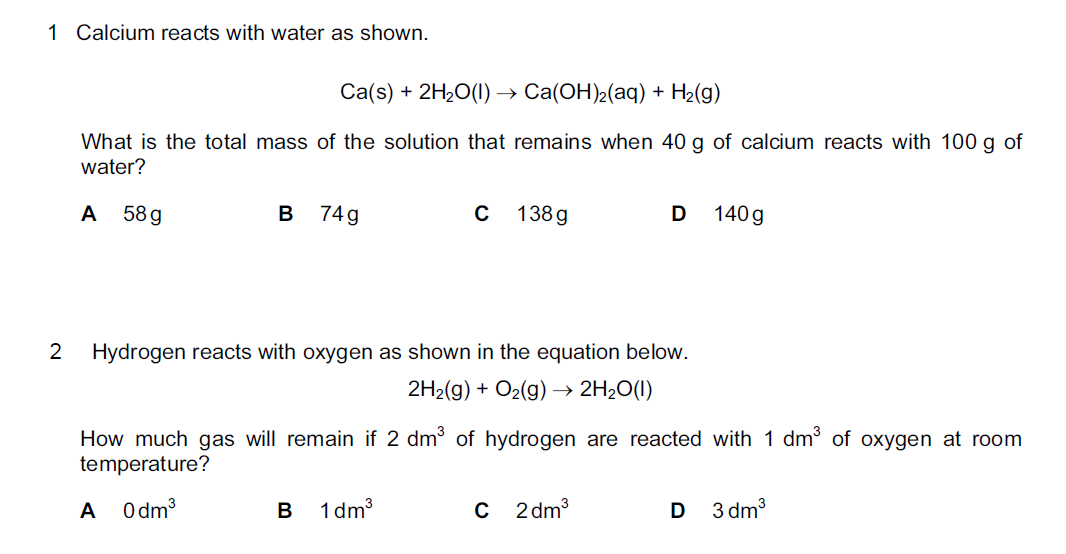 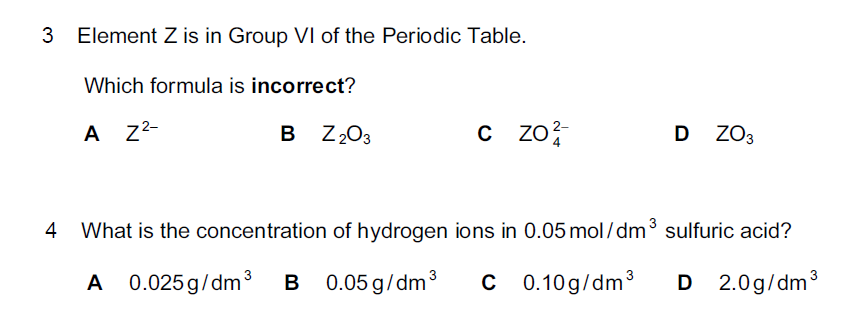 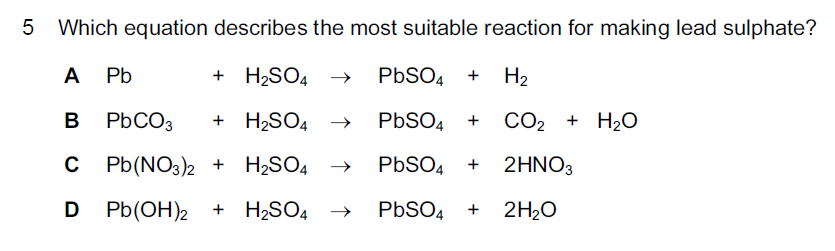 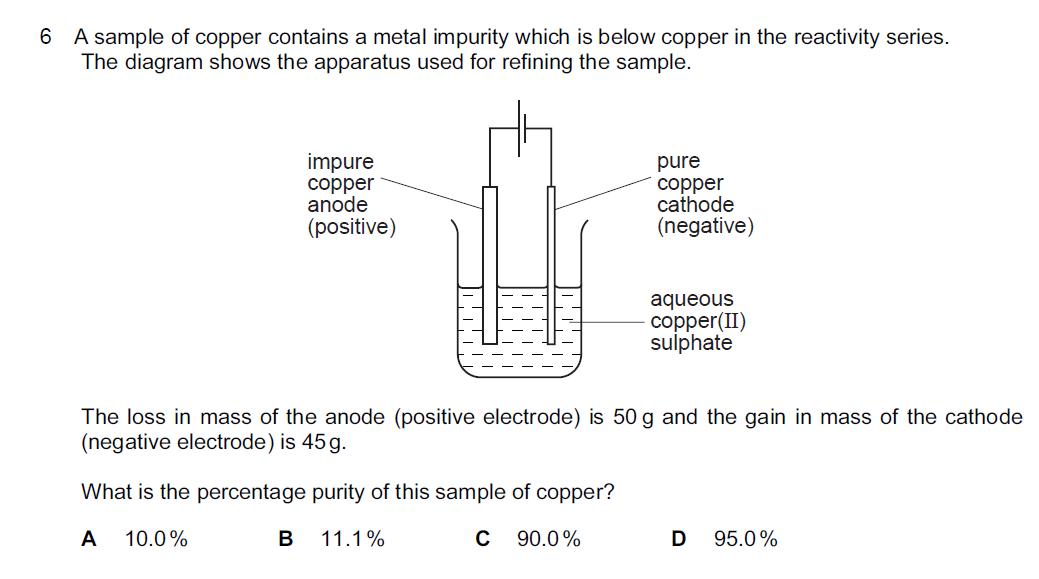 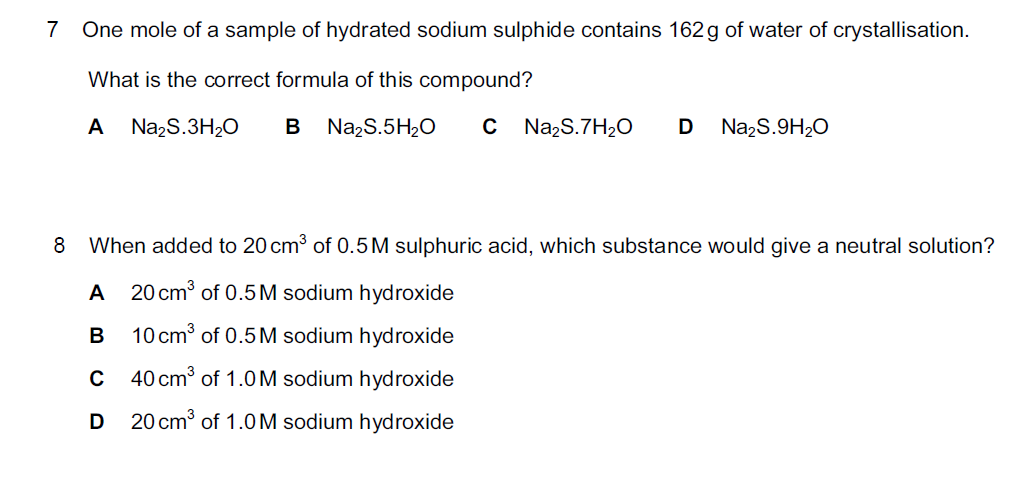 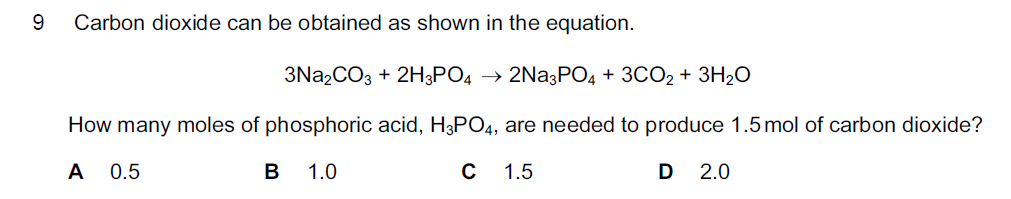 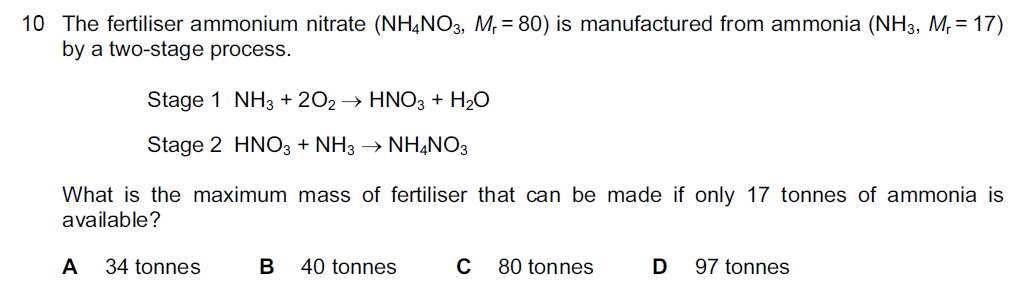 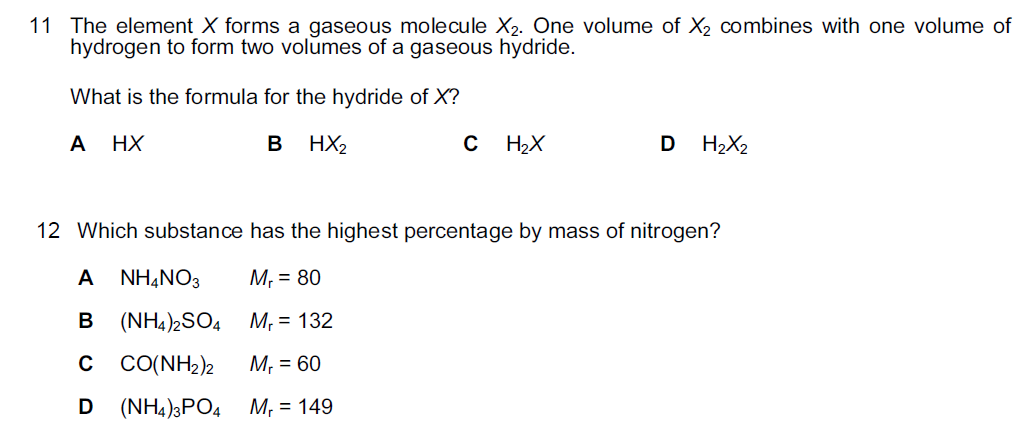 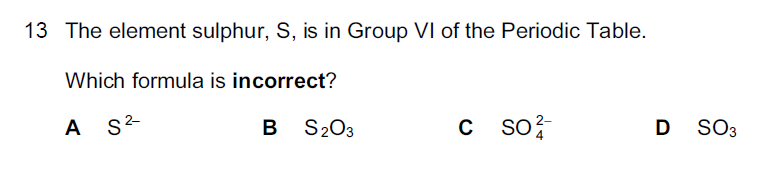 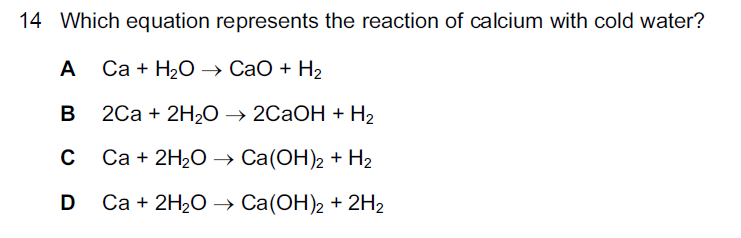 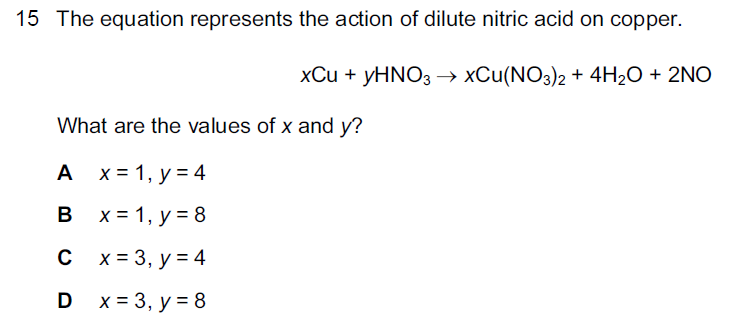 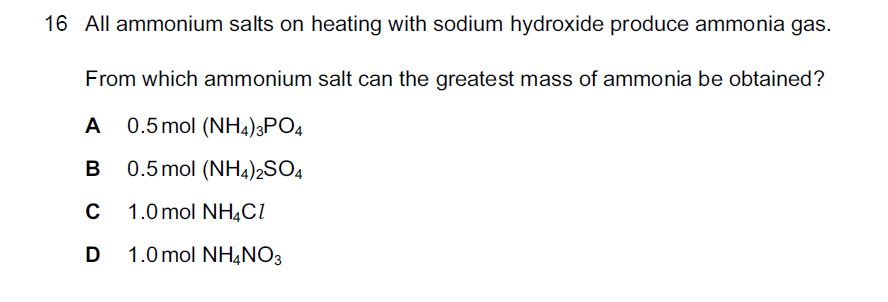 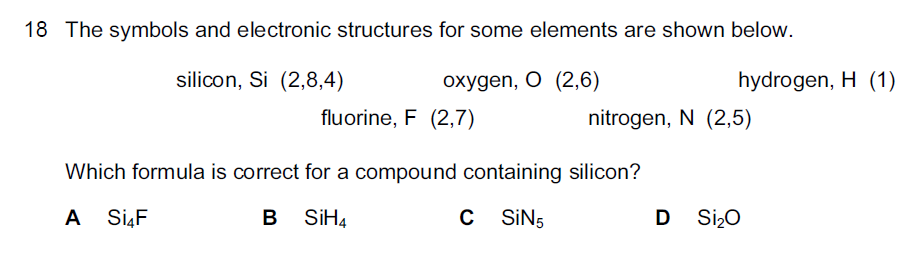 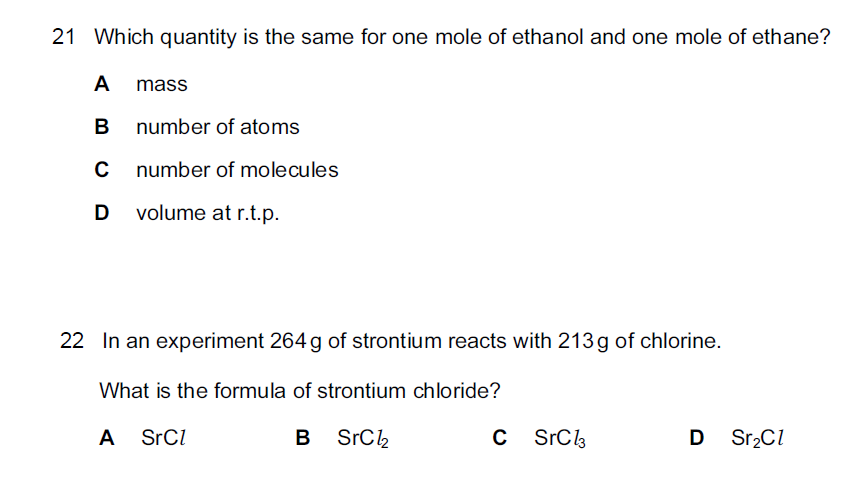 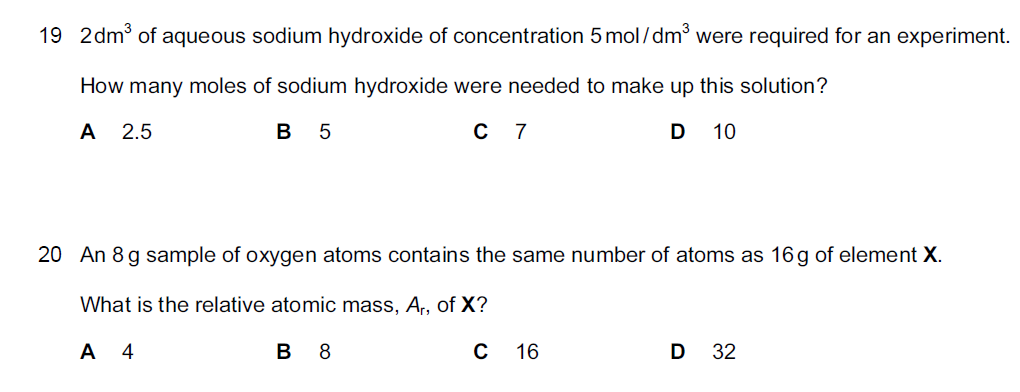 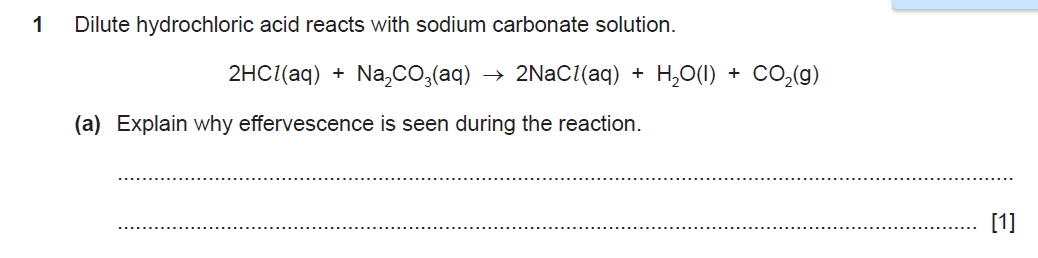 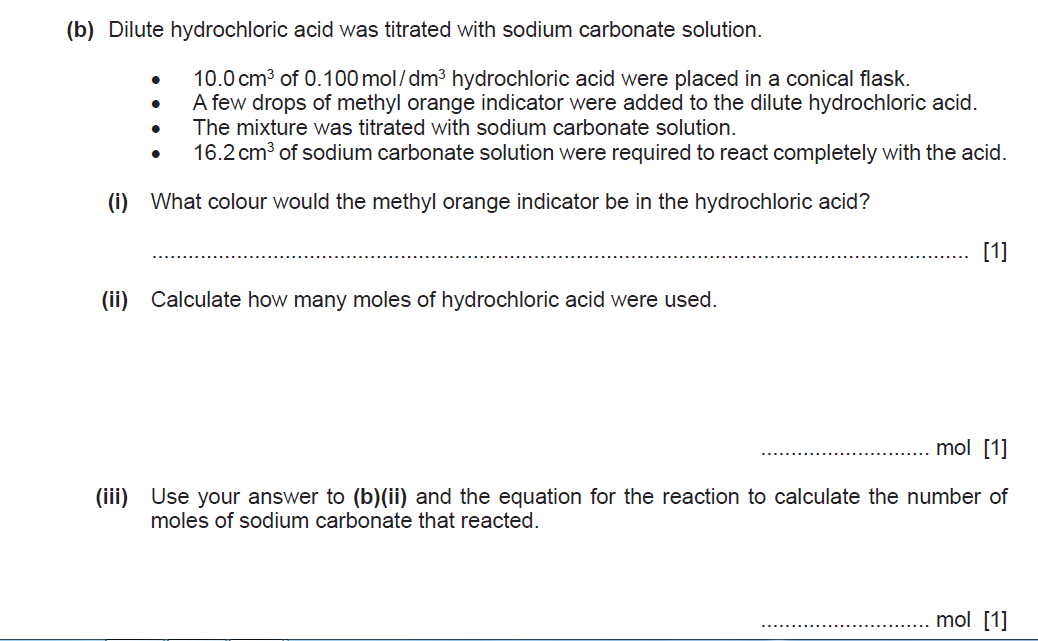 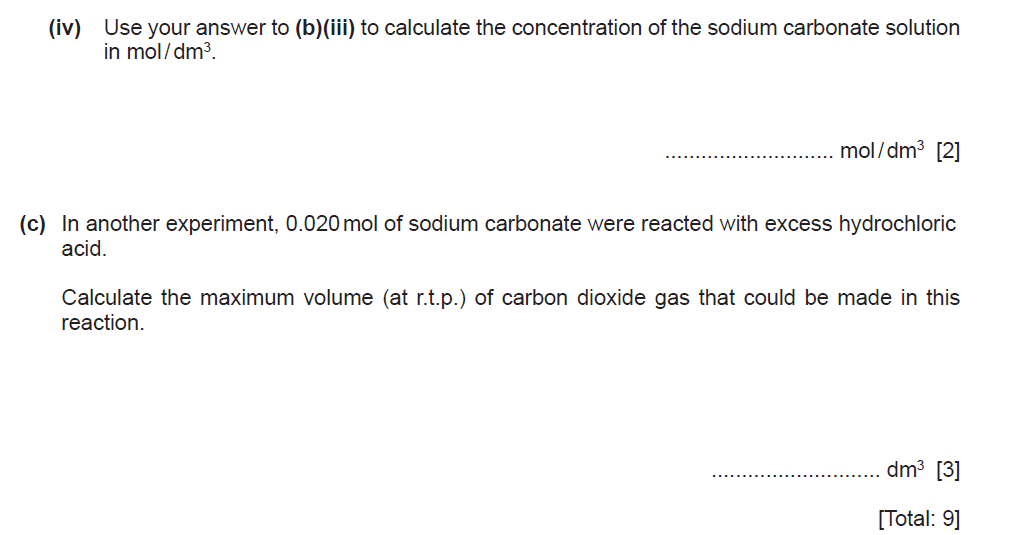 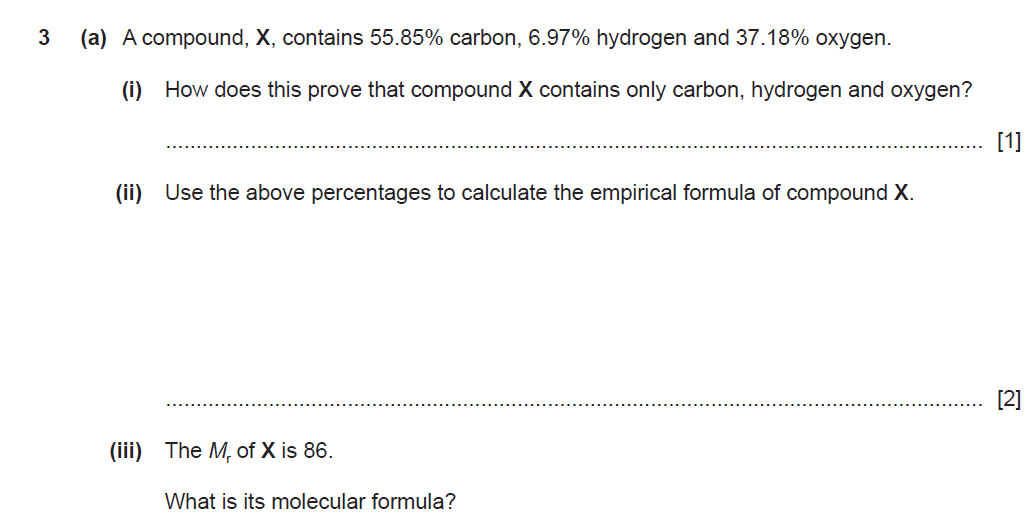 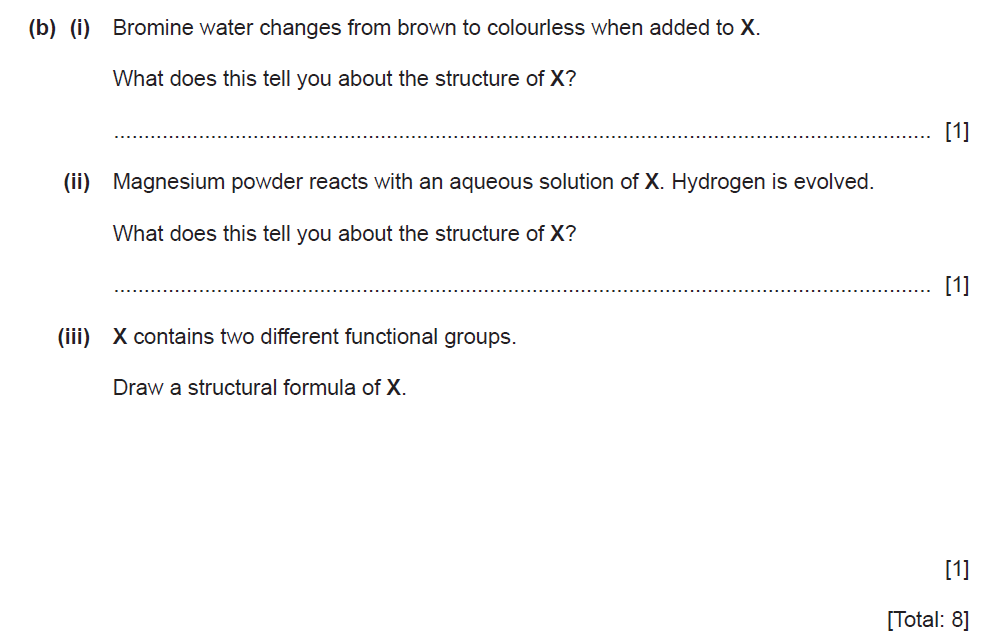 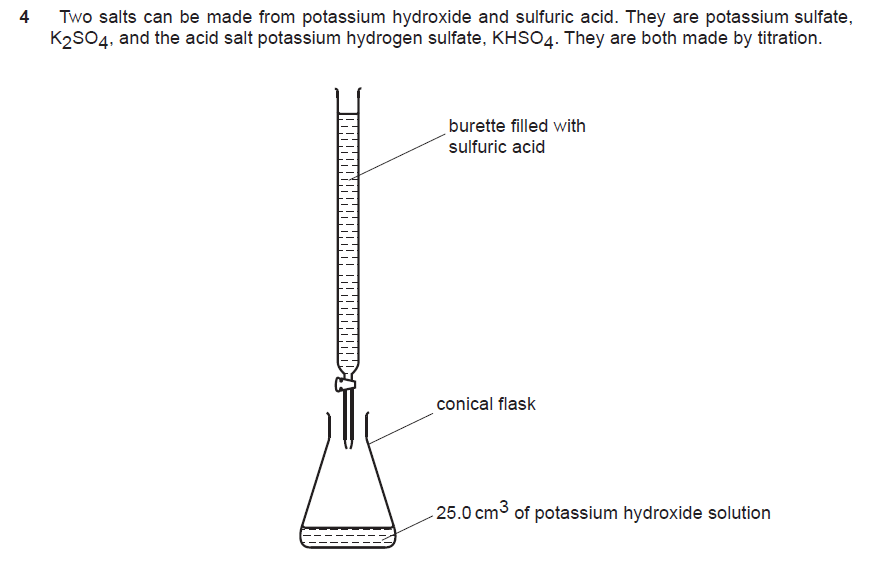 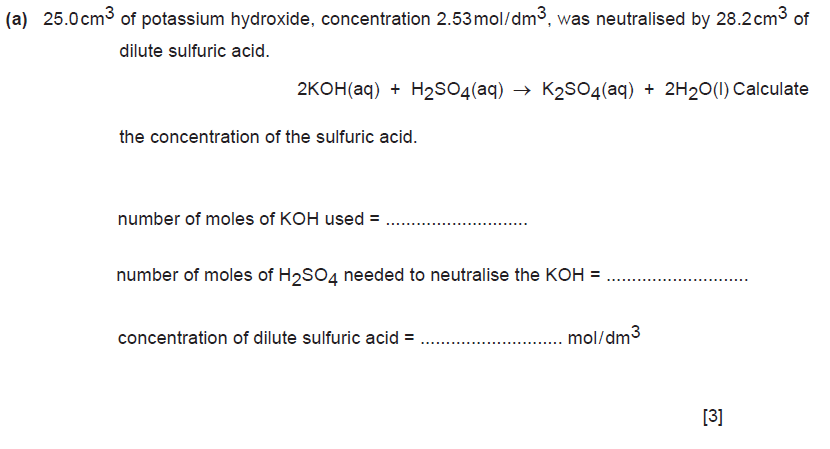 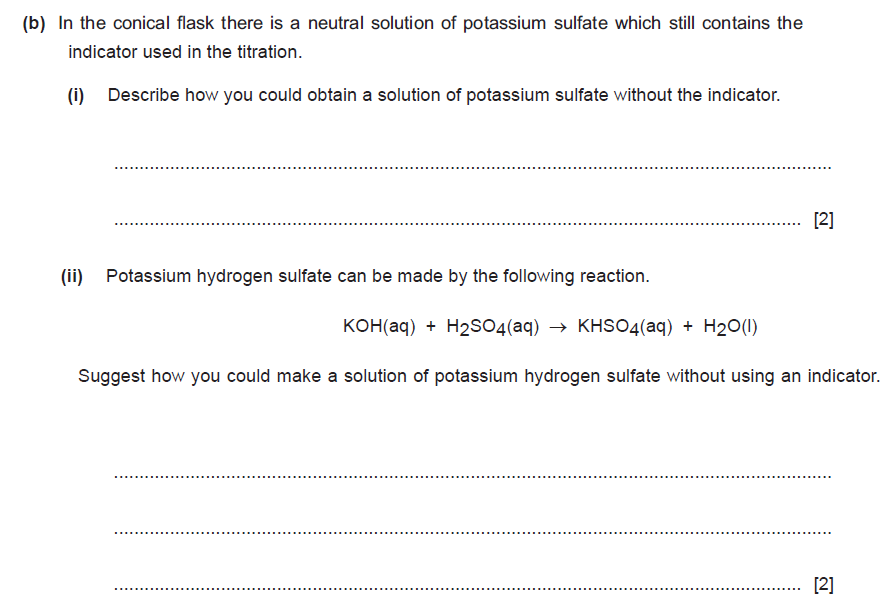 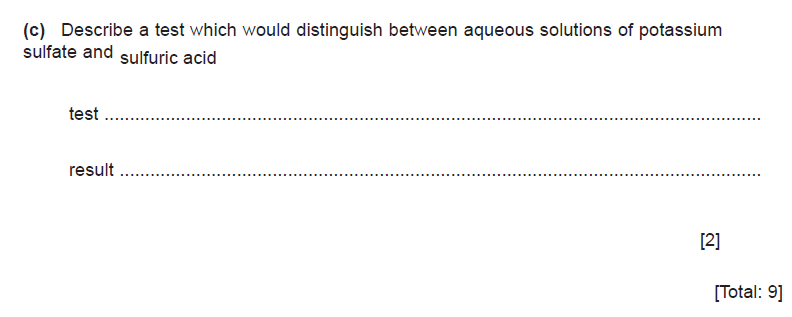 